GOBIERNO CONSTITUCIONAL DEL ESTADO DE PUEBLA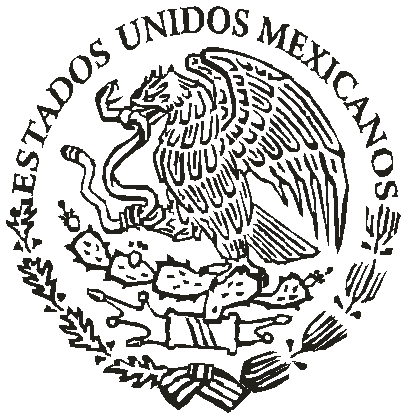 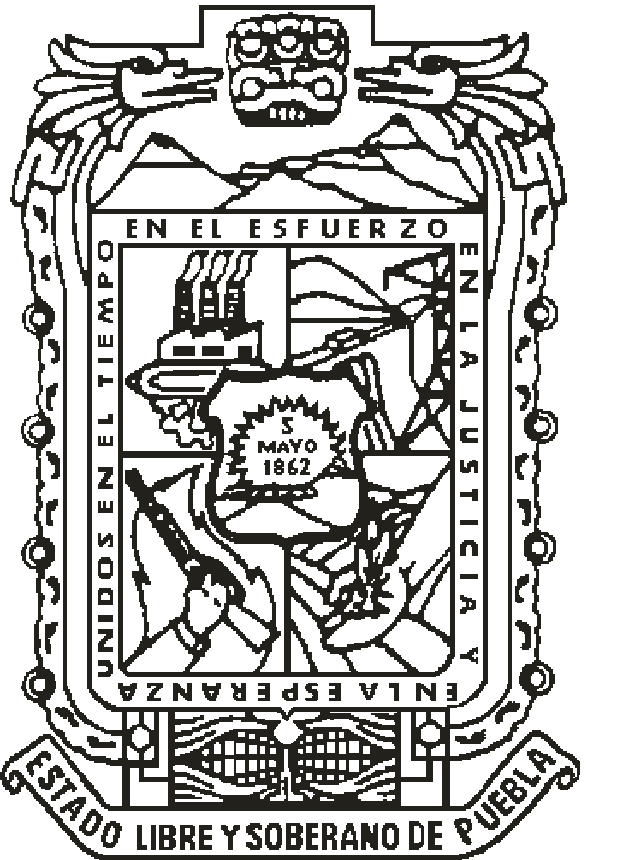 PERIÓDICO  OFICIAL LAS LEYES, DECRETOS Y DEMÁS DISPOSICIONES DE CARÁCTER OFICIAL SON OBLIGATORIAS POR EL SOLO HECHO DE SER PUBLICADAS EN ESTE PERIÓDICOAutorizado como correspondencia de segunda clase por la Dirección de Correos con fecha 22 de noviembre de 1930“CUATRO VECES HEROICA PUEBLA DE ZARAGOZA”MIÉRCOLES 17 DE DICIEMBRE DE 2014SumarioNÚMERO 13DÉCIMA QUINTA SECCIÓNGOBIERNO DEL ESTADO PODER LEGISLATIVODECRETO  del  Honorable  Congreso  del  Estado,  por  el  que expide la LEY DE INGRESOS DEL MUNICIPIO DE TECALI DE HERRERA, para el Ejercicio Fiscal 2015.DECRETO del Honorable Congreso del Estado, por el cual expide la Zonificación Catastral y las Tablas de Valores Unitarios de Suelos Urbanos y Rústicos; así como los Valores Catastrales de Construcción por metro cuadrado, para el Municipio de Tecali de Herrera.GOBIERNO DEL ESTADO PODER LEGISLATIVODECRETO del Honorable Congreso del Estado, por el que expide la LEY DE INGRESOS DEL MUNICIPIO DE TECALI DE HERRERA, para el Ejercicio Fiscal 2015.Al margen un sello con el Escudo del Estado de Puebla, y una leyenda que dice: Unidos en el Tiempo, en el Esfuerzo, en la Justicia y en la Esperanza. Estado Libre y Soberano de Puebla. H. Congreso del Estado de Puebla. LIX Legislatura.RAFAEL MORENO VALLE ROSAS, Gobernador Constitucional del Estado Libre y Soberano de Puebla, a sus habitantes sabed:Que por la Secretaría del H. Congreso, se me ha remitido el siguiente:EL HONORABLE QUINCUAGÉSIMO NOVENO CONGRESO CONSTITUCIONAL DEL ESTADO LIBRE Y SOBERANO DE PUEBLACONSIDERANDOQue en Sesión Pública Ordinaria celebrada con esta fecha, Vuestra Soberanía tuvo a bien aprobar el Dictamen con Minuta de Ley, emitido por la Comisión de Hacienda y Patrimonio Municipal, por virtud del cual se expide la Ley de Ingresos del Municipio de Tecali de Herrera, Puebla, para el Ejercicio Fiscal del año dos mil quince.Que el Sistema Federal tiene como objetivo primordial el fortalecer el desarrollo de los Municipios, propiciando la redistribución de las competencias en materia fiscal, para que la administración de su hacienda se convierta en factor decisivo de su autonomía.Que con fecha 23 de diciembre de 1999 se reformó el artículo 115 Constitucional, incluyendo en su fracción IV la facultad para los Ayuntamientos de proponer al Congreso del Estado las cuotas y tarifas aplicables a impuestos, derechos, contribuciones de mejoras y las tablas de valores unitarios de suelo y construcciones que sirvan de base para el cobro de las contribuciones sobre la propiedad inmobiliaria.Que en correlación a la reforma antes mencionada, la fracción VIII del artículo 78 de la Ley Orgánica Municipal textualmente establece: “Son atribuciones de los Ayuntamientos: ... VIII.- Presentar al Congreso del Estado, a través del Ejecutivo del Estado, previa autorización de cuando menos las dos terceras partes de los miembros del Ayuntamiento, el día quince de noviembre la Iniciativa de la Ley de Ingresos que deberá regir el año siguiente, en la que se propondrá las cuotas y tarifas aplicables a impuestos, derechos, contribuciones de mejoras y las tablas de valores unitarios de suelo y construcciones que sirvan de base para el cobro de los impuestos sobre la propiedad inmobiliaria” lo que permite a los Ayuntamientos adecuar sus disposiciones a fin de que guarden congruencia con los conceptos de ingresos que conforman su hacienda pública; proporcionar certeza jurídica a los habitantes del Municipio; actualizar las tarifas de acuerdo con los elementos que consoliden los principios constitucionales de equidad y proporcionalidad y que a la vez permitan a los Ayuntamientos recuperar los costos que les implica prestar los servicios públicos y lograr una simplificación administrativa.En este contexto se determinó presentar la Ley de Ingresos del Municipio de Tecali de Herrera, Puebla, para elEjercicio Fiscal del año dos mil quince, en la que se contempla esencialmente lo siguiente:Se incluye en el artículo 1 de la presente Ley, el Presupuesto de Ingresos, mismo que contiene la información a que se refiere el artículo 61 de la Ley General de Contabilidad Gubernamental.En efecto, con fecha 12 de noviembre de 2012, se publicó en el Diario Oficial de la Federación el DECRETO por el que se reforma y adiciona la Ley General de Contabilidad Gubernamental, para transparentar y armonizar la información financiera relativa a la aplicación de recursos públicos en los distintos órdenes de gobierno, en el que se adiciona el Título Quinto, denominado “De la Transparencia y Difusión de la Información Financiera”, estableciéndose en el artículo 61, la obligación para la Federación, las entidades federativas, los municipios, y en su caso, las demarcaciones territoriales del Distrito Federal, de incluir en su ley de ingresos, las fuentes de sus ingresos sean ordinarios o extraordinarios, desagregando el monto de cada una y, en el caso de las entidades federativas y municipios, incluyendo los recursos federales que se estime serán transferidos por la Federación a través de los fondos de participaciones y aportaciones federales, subsidios y convenios de reasignación; así como los ingresos recaudados con base en las disposiciones locales.En materia de Impuestos, esta Ley mantiene las mismas tasas establecidas en la Ley de Ingresos de este Municipio del Ejercicio Fiscal de 2014, salvo en el caso del Impuesto Predial, en el que se incluye la clasificación que expresamente establece la Ley de Catastro del Estado, vigente, en congruencia con la determinación de los valores de suelo y construcción, salvaguardando los principios de proporcionalidad y equidad jurídica consagrados en la fracción IV del artículo 31 de la Constitución Política de los Estados Unidos Mexicanos.Se continúa con la tasa del 0% para el pago del Impuesto Predial, tratándose de ejidos que se consideren rústicos y que sean destinados directamente por sus propietarios a la producción y el cultivo, así como para los inmuebles regularizados  de  conformidad  con  los  programas  federales,  estatales  o  municipales,  durante  los  doce  meses siguientes a la expedición del título de propiedad.Asimismo, se establece como cuota mínima en materia de dicho impuesto, la cantidad de $130.00 (Ciento treinta pesos 00/100 M.N.).Por lo que se refiere al Impuesto Sobre Adquisición de Bienes Inmuebles, se sostiene la tasa del 0% en adquisiciones de predios con construcción destinados a casa habitación cuyo valor no sea mayor a 8,334 veces el salario mínimo diario vigente en el Estado; la adquisición de predios que se destinen a la agricultura, cuyo valor no sea mayor a 1,825 veces el salario mínimo diario vigente en el Estado; y la adquisición de bienes inmuebles así como su regularización, que se realice como consecuencia de la ejecución de programas federales, estatales o municipales, en materia de regularización de la tenencia de la tierra.Se establece la disposición de que solamente serán válidas las exenciones a las contribuciones, establecidas en las Leyes Fiscales y Ordenamientos expedidos por las Autoridades Fiscales Municipales, resaltando el principio Constitucional de Municipio Libre, autónomo e independiente en la administración de su hacienda pública.En general, las cuotas y tarifas se actualizan en un 3.5%, que corresponde al índice inflacionario registrado en el Estado en los últimos doce meses. Se realizaron incrementos por arriba de este índice de inflación en los conceptos, que a continuación se describen toda vez, que las cuotas actuales dificultan seguir prestando los derechos y servicios que se expresan en esta Ley. A continuación se enumera los conceptos que se registraron incrementos al respecto: Titulo Tercero, Capítulo I, Artículo 14, Fracciones II y IX, numerales 1, 2 y 3; Capítulo II, Artículo 15, fracción II, inciso E); Capítulo III, Artículo 16, Fracción, VI, numeral 4, VII, VIII, X y XI; Articulo 18, Fracción II; Artículo 19, Fracción I; Capítulo V, Artículo 22, Fracción I, inciso b), y II; Capítulo VII, Artículo 24, Fracciones I, 1, II, 1, III, 1 y 2, V, 1 y 2, VIII, XI, XII, 1 y 2, y XIII; Capítulo IX, Artículo 26, fracción I; Titulo Cuarto, Capítulo Único, Artículo 40, fracción V.En materia de Derechos en el Capítulo I, de los Derechos por obras materiales, se adiciona el concepto por la expedición de constancia por terminación de obra, atento a lo dispuesto en el artículo 22 de la Ley de Catastro del Estado. De igual forma se integró al presente ordenamiento legal en el Titulo Tercero, Capítulo II, Artículo 15, Fracción II, inciso e), por ser un material que no había sido considerado pero que se utiliza en el Municipio; Capítulo III, Artículo 16, Fracción IV, se adiciono el concepto de drenaje por formar parte de los servicios quepresta el Municipio pero que no había sido considerada con anterioridad, VI, numeral 3, se modificó por no formar parte de los servicios que ofrece el Ayuntamiento y se realizó un incremento por el costo que representa para el Ayuntamiento, VIII, se suprimió parte de esta fracción por ser un material que ya no se utiliza en la realización de este tipo de obras; Capítulo VII, Artículo 24, Fracción VII, se adicionaron algunos conceptos para precisar los cobros que se van a realizar por este tipo de obras; Capítulo VIII, Artículo 25, fracciones I, II, III, IV, V, a) y b) y VI. Se integró al presente ordenamiento legal los Derechos por los Servicios de la Unidad de Protección Civil Municipal, ya que era un servicio que el Ayuntamiento realizaba, mismo que genera gastos administrativos, por el cual, no se cobraba; Capitulo IX, Artículo 26, Fracción I, se modificó el cobro de la recolección de basura se realice en forma proporcional; Capitulo XII, Artículo 29, fracciones I, II, III, IV, V, VI, VII, VIII, IX, X, XI, XII, XIII, XIV, XV, XVI, XVII, XVIII, XIX, XX, XXI y XXII; Capítulo XIII, Artículo 32, fracciones I, se modificaron los conceptos de esta fracción, para precisar su cobro, II y III, toda vez que no existía claridad respecto al cobro por estos conceptos, se precisó el cobro por cada uno de ellos. Se agregó el Titulo Quinto, Capítulo II, Artículo 43, fracción  VII,  incisos  a),  b),  c),  d)  y  e),  por  considerar  que  es  importante  su  incorporación  porque  es  una circunstancia común que se presenta en el Municipio y se debe considerar en el presente ordenamiento legal.Asimismo, en el Capítulo III, de los Derechos por los Servicios de Agua y Drenaje, se incorporan los conceptos por el estudio de factibilidad de toma de agua para vivienda nueva, por la expedición de constancia por no registro de toma de agua, y por la expedición de constancia de no adeudo de agua, mismos que se establecen de conformidad con lo ordenado en el artículo 49 de la Ley del Agua para el Estado de Puebla.Por lo anteriormente expuesto y con fundamento en los artículos 50 fracción III, 57 fracciones I y XXVIII, 63,64, 67 y 103 fracción III inciso d) de la Constitución Política del Estado Libre y Soberano de Puebla; 119, 123 fracción III, 134 y 135 de la Ley Orgánica del Poder Legislativo del Estado Libre y Soberano de Puebla; 45, 46,47 y 48 fracción III del Reglamento Interior del Honorable Congreso del Estado Libre y Soberano de Puebla, se expide la siguiente:LEY DE INGRESOS DEL MUNICIPIO DE TECALI DE HERRERA, PUEBLA, PARA EL EJERCICIO FISCAL 2015TÍTULO PRIMERO DISPOSICIONES GENERALESCAPÍTULO ÚNICOARTÍCULO 1. En el Ejercicio Fiscal comprendido del 1 de enero al 31 de diciembre de 2015, el Municipio de Tecali de Herrera, Puebla, percibirá los ingresos provenientes de los siguientes conceptos y en las cantidades estimadas que a continuación se señalan:ARTÍCULO 2. Los ingresos que forman la Hacienda Pública del Municipio de Tecali de Herrera, Puebla, durante el Ejercicio Fiscal comprendido del día primero de enero al treinta y uno de diciembre de dos mil quince, serán los que obtenga y administre por concepto de:I. IMPUESTOS:1. Predial.2. Sobre Adquisición de Bienes Inmuebles.3. Sobre Diversiones y Espectáculos Públicos.4. Sobre Rifas, Loterías, Sorteos, Concursos y Toda Clase de Juegos Permitidos.II. DERECHOS:1. Por obras materiales.2. Por ejecución de obras públicas.3. Por los servicios de agua y drenaje.4. Por los servicios de alumbrado público.5. Por expedición de certificaciones, constancias y otros servicios.6. Por servicios de coordinación de actividades relacionadas con el sacrificio de animales.7. Por servicios de panteones.8. Por servicios de la Unidad Municipal de Protección Civil.9. Por servicios especiales de recolección, transporte y disposición final de desechos sólidos.10. Por limpieza de predios no edificados.11. Por la prestación de servicios de la Supervisión Técnica sobre la Explotación de Material de Canteras y Bancos.12. Por expedición de licencias, permisos o autorizaciones para el funcionamiento de establecimientos o locales, cuyos giros sean la enajenación de bebidas alcohólicas o la prestación de servicios que incluyan el expendio de dichas bebidas.13. Por expedición de licencias, permisos o autorizaciones para la colocación de anuncios y carteles o la realización de publicidad.14. Por ocupación de espacios del patrimonio público del Municipio.15. Por los servicios prestados por el Catastro Municipal.III. PRODUCTOS:1. Por venta o expedición de formas oficiales, engomados, cédulas, placas de número oficial u otros que se requieran para diversos trámites administrativos.IV. APROVECHAMIENTOS:1. Recargos.2. Sanciones.3. Gastos de ejecución.V. CONTRIBUCIONES DE MEJORAS.VI. PARTICIPACIONES EN INGRESOS FEDERALES Y ESTATALES, FONDOS Y RECURSOS PARTICIPABLES, FONDOS DE APORTACIONES FEDERALES, INCENTIVOS ECONÓMICOS, REASIGNACIONES Y DEMÁS INGRESOS.VII. INGRESOS EXTRAORDINARIOS.ARTÍCULO 3. Los ingresos no comprendidos en la presente Ley que recaude el Municipio de Tecali de Herrera,  Puebla,  en  el  ejercicio  de  sus  funciones  de  derecho  público  o  privado,  deberán  concentrarse invariablemente en la Tesorería Municipal.En virtud de que el Estado se encuentra adherido al Sistema Nacional de Coordinación Fiscal y en términos del Convenio de Colaboración Administrativa en Materia Fiscal Federal y sus anexos suscritos con la Federación, el Municipio ejercerá facultades operativas de verificación al momento de expedir las licencias a que se refiere esta Ley, por lo que deberá solicitar de los contribuyentes que tramiten la citada expedición, la presentación de su cédula de inscripción al Registro Federal de Contribuyentes, así como el comprobante de pago del Impuesto Predial y de los Derechos por los Servicios de Agua y Drenaje del ejercicio fiscal en curso.ARTÍCULO 4. En el caso de que el Municipio, previo cumplimiento de las formalidades legales, convenga con el Estado o con otros Municipios, la realización de las obras y la prestación coordinada de los servicios a que se refiere esta Ley, el cobro de los ingresos respectivos se hará de acuerdo a los Decretos, Ordenamientos, Programas, Convenios y sus anexos que le resulten aplicables, correspondiendo la función de recaudación a la Dependencia o Entidad que preste los servicios o que en los mismos se establezca.ARTÍCULO 5. A los Impuestos, Derechos, Productos, Aprovechamientos y Contribuciones de Mejoras a que se refiere esta Ley y la Ley de Hacienda Municipal del Estado, se les aplicarán las tasas, tarifas y cuotas que dispone la presente, el Código Fiscal Municipal, la Ley de Catastro del Estado de Puebla y los demás ordenamientos de carácter hacendario y administrativo aplicables.Las autoridades fiscales municipales deberán fijar en un lugar visible de las oficinas en que se presten los servicios o se cobren las contribuciones establecidas en la presente Ley, las cuotas, tasas y tarifas correspondientes.ARTÍCULO 6. Para determinar los Impuestos, Derechos, Productos, Aprovechamientos y Contribuciones de Mejoras a que se refiere esta Ley, se considerarán inclusive las fracciones del peso; no obstante lo anterior para efectuar el pago, las cantidades que incluyan de 1 hasta 50 centavos se ajustarán a la unidad del peso inmediato inferior y las que contengan cantidades de 51 a 99 centavos, se ajustarán a la unidad del peso inmediato superior.ARTÍCULO 7. Quedan sin efecto las disposiciones de las leyes no fiscales, reglamentos, acuerdos, circulares y disposiciones administrativas en la parte que contengan la no causación, exenciones totales o parciales o consideren a personas físicas o morales como no sujetos de contribuciones, otorguen tratamientos preferenciales o diferenciales de los establecidos en el Código Fiscal Municipal, Ley de Hacienda Municipal del Estado, Acuerdos de Cabildo, de las Autoridades Fiscales y demás ordenamientos fiscales municipales.TÍTULO SEGUNDO DE LOS IMPUESTOSCAPÍTULO IDEL IMPUESTO PREDIALARTÍCULO 8. El Impuesto Predial para el Ejercicio Fiscal 2015, se causará anualmente y se pagará en el plazo que establece la Ley de Hacienda Municipal del Estado de Puebla, conforme a las tasas y cuotas siguientes:I. En predios urbanos, a la base gravable determinada conforme a las tablas de valoresunitarios de suelo y construcción aprobadas por el Congreso del Estado, se aplicará anualmente:                 0.457 al millarII. En predios urbanos sin construcción, a la base gravable determinada conforme a las tablas de valores unitarios de suelo y construcción aprobadas por el Congreso del Estado,se aplicará anualmente:                                                                                                                              0.695 al millarIII. En predios rústicos, a la base gravable determinada conforme a las tablas de valoresunitarios de suelo y construcción aprobadas por el Congreso del Estado, se aplicará anualmente:             1.05976 al millarLos terrenos ejidales con o sin construcción, que se encuentren ubicados dentro de la zona urbana y suburbana de las ciudades o poblaciones delimitadas en términos de la Ley de Catastro del Estado de Puebla, serán objeto de valuación y deberán pagar el Impuesto Predial, mismo que se causará y pagará aplicando las tasas establecidas en las fracciones anteriores.IV. El Impuesto Predial en cualquiera de los casos comprendidos en este artículo, no será menor de: $130.00Causará el 50% del Impuesto Predial durante el Ejercicio Fiscal 2015, la propiedad o posesión de un solo predio destinado a casa habitación que se encuentre a nombre del contribuyente, cuando se trate de pensionados, viudos, jubilados, personas con capacidad diferenciada y ciudadanos mayores de 60 años de edad, siempre y cuando el valor catastral del predio no sea mayor a $517,500.00 (Quinientos diecisiete mil quinientos pesos). El monto resultante no será menor a la cuota mínima a que se refiere esta fracción.Para hacer efectiva la mencionada reducción, el contribuyente deberá demostrar ante la autoridad municipal mediante la documentación idónea, que se encuentra dentro de los citados supuestos jurídicos.ARTÍCULO 9. Causarán la tasa del:                                                                                                                    0%I. Los ejidos que se consideran rústicos conforme a la Ley de Catastro del Estado de Puebla y las disposiciones reglamentarias que le resulten aplicables, que sean destinados directamente por sus titulares a la producción y cultivo.En el caso de que los ejidos sean explotados por terceros o asociados al ejidatario, el Impuesto Predial se pagará conforme a la cuota que señala el artículo 8 de esta Ley.II. Los bienes inmuebles que sean regularizados de conformidad con los programas federales, estatales y municipales, causarán durante los doce meses siguientes al que se hubiere expedido el título de propiedad respectivo.Las  autoridades  que  intervengan  en  los  procesos de regularización  a que  se refiere  este  artículo,  deberán coordinarse con las autoridades fiscales competentes, a fin de que los registros fiscales correspondientes queden debidamente integrados.CAPÍTULO IIDEL IMPUESTO SOBRE ADQUISICIÓN DE BIENES INMUEBLESARTÍCULO 10. El Impuesto Sobre Adquisición de Bienes Inmuebles, se calculará y pagará aplicando la tasa del 2% sobre la base a que se refiere la Ley de Hacienda Municipal del Estado de Puebla.ARTÍCULO 11. Causarán la tasa del:                                                                                                                  0%I. La adquisición o construcción de viviendas destinadas a casa habitación que se realicen derivadas de acuerdos o convenios que en materia de vivienda, autorice el Ejecutivo del Estado, cuyo valor no sea mayor a 8,334 veces el salario mínimo diario vigente en el Estado; siempre y cuando el adquirente no tenga otros predios registrados a su nombre en el Estado.II. La adquisición de predios que se destinen a la agricultura, cuyo valor no sea mayor a 1,825 veces el salario mínimo diario vigente en el Estado, siempre y cuando el adquirente no tenga otros predios registrados a su nombre en el Estado.III. La adquisición de bienes inmuebles, así como su regularización, que se realice como consecuencia de la ejecución de programas federales, estatales o municipales, en materia de regularización de la tenencia de la tierra.Las  autoridades  que  intervengan  en  los  procesos de regularización  a que  se refiere  este  artículo,  deberán coordinarse con las autoridades fiscales competentes, a fin de que los registros fiscales correspondientes queden debidamente integrados.CAPÍTULO IIIDEL IMPUESTO SOBRE DIVERSIONES Y ESPECTÁCULOS PÚBLICOSARTÍCULO 12. El Impuesto Sobre Diversiones y Espectáculos Públicos, se causará y pagará aplicando la tasa del 15% sobre el importe de cada boleto vendido, a excepción de los teatros y circos, en cuyo caso, se causará y pagará la tasa del 5%.Son responsables solidarios en el pago de este impuesto, los propietarios o poseedores de los inmuebles en los que se realicen las funciones o espectáculos públicos.CAPÍTULO IVDEL IMPUESTO SOBRE RIFAS, LOTERÍAS, SORTEOS, CONCURSOS Y TODA CLASE DE JUEGOS PERMITIDOSARTÍCULO 13. El Impuesto Sobre Rifas, Loterías, Sorteos, Concursos y Toda Clase de Juegos Permitidos, se causará y pagará aplicando la tasa del 6% sobre el monto del premio o los valores determinados conforme a la Ley de Hacienda Municipal del Estado.TÍTULO TERCERO DE LOS DERECHOSCAPÍTULO IDE LOS DERECHOS POR OBRAS MATERIALESARTÍCULO 14. Los derechos por obras materiales, se causarán y pagarán conforme a las siguientes cuotas:III.  Por  la  autorización  de  permisos  de  construcción  de  nuevas  edificaciones,  cambio  de  régimen  de propiedad que requiera nueva licencia, independiente del pago de derechos que exige esta Ley, deberán pagar para obras de infraestructura:a) Autoconstrucción.                                                                                                            7 días de salario mínimo b) Vivienda de interés social por c/100 m2 o fracción.                                                     13 días de salario mínimo c) Por vivienda unifamiliar en condominio y edificaciones de productos porc/100 m2 o fracción.                                                                                                               20 días de salario mínimod) Bodegas e industrias por c/250 m2 o fracción.                                                             27 días de salario mínimoIV. Por licencias:Por construcción de bardas hasta de 2.50 m. de altura, por metro lineal.                                                          $7.78En las colonias populares se cobrará el 50% de la cuota señalada en esta fracción. De construcción, ampliación o remodelación, por metro cuadrado para:1. Viviendas.                                                                                                                                                       $1.552. Edificios comerciales.                                                                                                                                    $7.783. Industriales o para arrendamiento.                                                                                                                 $7.784. Para residencias.                                                                                                                                           $10.88Para fraccionar, lotificar o relotificar terrenos y construcción de obras de urbanización:1. Sobre el área total por fraccionar o lotificar, por metro cuadrado o fracción.                                               $1.552. Sobre el importe total de obras de urbanización.                                                                                               4%3. Sobre cada lote que resulte de la relotificación:- En fraccionamientos.                                                                                                                                      $77.67- En colonias o zonas populares.                                                                                                                      $38.83Por la construcción de tanques subterráneos para uso distinto al de almacenamiento deagua, por metro cúbico.                                                                                                                                          $77.67Por las demás no especificadas en esta fracción, por metro cuadrado o metro cúbicosegún el caso.                                                                                                                                                          $7.78Por la construcción de cisternas, albercas y lo relacionado con depósitos de agua, pormetro cúbico o fracción.                                                                                                                                        $12.42Por  la  construcción  de  fosas  sépticas,  plantas  de  tratamiento  o  cualquier  otraconstrucción similar, por metro cúbico o fracción.                                                                                               $12.42El pago de lo señalado en esta fracción, será adicional al pago correspondiente al estudio y aprobación de los planos y proyectos de que se trate.IX. Por dictamen de uso según clasificación de suelo:Vivienda por m2.                                                                                                                                                $9.85Industria por m2 de superficie de terreno:1. Ligera.                                                                                                                                                          $15.782. Mediana.                                                                                                                                                       $20.883. Pesada.                                                                                                                                                          $27.08Comercios por metro cuadrado de terreno.                                                                                                      $26.40Servicios.                                                                                                                                                          $17.88Áreas de recreación y otros usos no contemplados en los incisos anteriores.                                                 $18.60X. Por dictamen de cambio de uso del suelo, por cada 50 m2 de construcción o fracción.                                   $46.58XI. Por la expedición de constancia por terminación de obra                                                                         $95.00CAPÍTULO IIDE LOS DERECHOS POR EJECUCIÓN DE OBRAS PÚBLICASARTÍCULO 15. Los derechos por la ejecución de obras públicas, se causarán y pagarán conforme a las cuotas siguientes:I. Construcción de banquetas y guarniciones:a) De concreto fc=100 Kg/cm2 de 10 centímetros de espesor, por metro cuadrado.                                    $155.31 b) De concreto asfáltico de 5 centímetros de espesor, por metro cuadrado.                                                  $155.31 c) Guarnición de concreto hidráulico de 15 x 20 x 40 centímetros, por metro lineal.                                   $139.63El cobro de los derechos a que se refiere esta fracción, se determinará en términos de la Ley de Hacienda Municipal del Estado por la Tesorería Municipal, tomando en consideración el costo de la ejecución de dichas obras.CAPÍTULO IIIDE LOS DERECHOS POR LOS SERVICIOS DE AGUA Y DRENAJEARTÍCULO 16. Los derechos por los servicios de agua y drenaje, se causarán y pagarán conforme a las siguientes cuotas:I. Por el estudio de factibilidad de toma de agua para vivienda nueva                                                              $0.00II. Por la expedición de constancia por no registro de toma de agua                                                              $95.00III. Por la expedición de constancia de no adeudo de agua                                                                             $95.00IV. Por trabajos de:Instalación,  reinstalación,  conexión,  localización  de  toma  de  agua  sin  ruptura  depavimento y por poner en servicio la toma de agua y drenaje.                                                                            $232.98Por instalación de medidor y maniobras, incluyendo banco de pruebas.                                                         $77.67V. Por cada toma de agua o regulación para: Doméstico habitacional:1. Casa habitación.                                                                                                                                         $465.892. Interés social o popular.                                                                                                                             $465.893. Medio.                                                                                                                                                        $465.894. Residencial.                                                                                                                                                $931.835. Terrenos.                                                                                                                                                     $465.89Edificios destinados al arrendamiento, que estén integrados por 2 departamentos o locales.                              $698.87Unidades   habitacionales   por   módulo,   que   estén   integradas   por   2   o   másdepartamentos o locales.                                                                                                                                    $698.87Comercial o de servicios.                                                                                                                               $803.92Uso Industrial.                                                                                                                                             $1,397.74En  los  casos  previstos  en  esta  fracción,  los  derechos  de  una  segunda  toma  para  un  mismo  predio  se incrementarán un 50% y por una tercera un 100% en razón de la segunda y así sucesivamente.VII. Incrementos:En el caso de la fracción IV inciso a) de este artículo, si los servicios a que se refiere,requieren ruptura de pavimento, la cuota se incrementará en:                                                                            $120.89En los casos de la fracción V incisos b) y c) de este artículo, por cada departamento olocal adicional a los señalados, la cuota se incrementará en:                                                                                    25%En el caso de la fracción VI inciso a) de este artículo, los depósitos con base dediámetro mayor a los que se señala, se incrementarán con:                                                                                  $52.69El Ayuntamiento a solicitud de los contribuyentes podrá autorizarlos para adquirir por su cuenta, los materiales a que se refiere este artículo.VIII. Por instalación de tubería de distribución de agua potable, por metro lineal o fracción:De P.V.C. con diámetro de 4 pulgadas.                                                                                                         $106.70IX. Por atarjeas:Con diámetro de 30, 38 ó 45 centímetros o más, por metro lineal de frente del predio.                                 $62.10X. Conexión del servicio de agua a las tuberías de servicio público, por cada metro cuadrado construido en: Fraccionamientos, corredores y parques industriales.                                                                                      $23.31Fraccionamientos residenciales y centros comerciales.                                                                                     $9.78Casas habitación y unidades habitacionales de tipo medio.                                                                               $7.78Casas habitación y unidades habitacionales tipo social o popular.                                                                    $6.21Terrenos sin construcción.                                                                                                                                 $6.21XI. Conexión del sistema de atarjeas al sistema general de saneamiento, por metro cuadrado en: Fraccionamientos, corredores y parques industriales.                                                                                      $38.83Fraccionamientos residenciales y centros comerciales.                                                                                 $125.54Casas habitación y unidades habitacionales de tipo medio.                                                                             $75.54Casas habitación y unidades habitacionales tipo social o popular.                                                                  $62.42XII. Descarga de aguas residuales a la red municipal de drenaje en concentraciones permisibles que no excedan de los siguientes límites:Sólidos sedimentables: 1.0 mililitros por litro.Materia flotante: ninguna detenida en malla de 3 milímetros de claro libre cuadrado. Potencial Hidrógeno: de 4.5 a 10.0 unidades.Grasas y aceites: ausencia de película visible. Temperatura: 35 grados centígrados.El estudio sobre las concentraciones permisibles, será efectuado por la Dirección deObras  y  Servicios  Públicos  o  la  unidad  administrativa  del  Ayuntamiento  que  realicefunciones similares, para determinar la cuota bimestral la que no podrá ser menor de:                                     $201.90ARTÍCULO 17. Los derechos por los servicios de suministro y consumo de agua, se causarán y pagarán mensualmente conforme a las cuotas siguientes:Doméstico habitacional:1. Casa habitación.                                                                                                                                           $54.362. Interés social o popular.                                                                                                                               $54.363. Condominios y vecindades.                                                                                                                       $186.254. Medio.                                                                                                                                                          $46.585. Residencial.                                                                                                                                                  $93.18Se suspenderá el servicio al usuario que suministre agua a otro, en tanto no pague “reinstalación”. Asimismo el nuevo beneficiario pasará al padrón de usuarios inmediatamente de la detección de la irregularidad.Cuando el suministro y consumo de agua se preste a través de sistema de servicio medido, el Municipio deberá someter a la aprobación del Cabildo, los procedimientos, cuotas y tarifas necesarias para su operación; asimismo al rendir la cuenta pública informará de las cantidades percibidas por estos conceptos.ARTÍCULO 18. Los derechos por los servicios de conexión a la red municipal de drenaje, se causarán y pagarán por toma individual conforme a las cuotas siguientes:El Ayuntamiento a solicitud de los contribuyentes, podrá autorizarlos para adquirir por su cuenta, los materiales a que se refiere este artículo.ARTÍCULO 19.  Los  derechos por  los  servicios de  expedición de  licencias  para  construcción de tanques subterráneos, albercas y perforación de pozos, se causarán y pagarán conforme a las cuotas siguientes:ARTÍCULO 20. El Ayuntamiento deberá obtener del Comité de Agua Potable, la información relativa a la recaudación que perciba por la prestación de los servicios de suministro y consumo de agua potable, a fin de que informe a la Secretaría de Finanzas y Administración del Gobierno del Estado, los datos para que incidan en la fórmula de distribución de participaciones.CAPÍTULO IVDE LOS DERECHOS POR EL SERVICIO DE ALUMBRADO PÚBLICOARTÍCULO 21. Los derechos por el servicio de alumbrado público, se causarán anualmente y se pagarán bimestralmente, aplicándole a la base a que se refiere la Ley de Hacienda Municipal del Estado, las tasas siguientes:a) Usuarios de la tarifa 1, 2 y 3                                                                                                                           6.5%b) Usuarios de la tarifa OM, HM, HS y HSL                                                                                                        2%CAPÍTULO VDE LOS DERECHOS POR EXPEDICIÓN DE CERTIFICACIONES, CONSTANCIAS Y OTROS SERVICIOSARTÍCULO 22. Los derechos por expedición de certificaciones, constancias y otros servicios, se causarán y pagarán conforme las cuotas siguientes:I. Por la certificación de datos o documentos que obren en los archivos municipales:a) Por cada hoja, incluyendo formato.                                                                                                             $38.37b) Por expediente de hasta 35 hojas- Por hoja adicional.$44.76$1.00II. Por la expedición de certificados y constancias oficiales.                                                                          $50.37No se pagará la cuota a que se refiere esta fracción por la expedición de certificados de escasos recursos.III. Por la prestación de otros servicios:- Derechos de huellas dactilares.                                                                                                                      $38.83CAPÍTULO VIDE LOS DERECHOS POR LOS SERVICIOS DE COORDINACIÓNDE ACTIVIDADES RELACIONADAS CON EL SACRIFICIO DE ANIMALESARTÍCULO 23. Los servicios que preste el Municipio por la coordinación de actividades relacionadas con el sacrificio de animales, causarán derechos conforme a las cuotas siguientes:II. Cualquier otro servicio no comprendido en la fracción anterior, originará el cobro de derechos que determine el Ayuntamiento.III. Registro de fierros, señales de sangre, tatuajes, aretes o marcas para el ganado, asícomo su renovación anual, por unidad.                                                                                                                   $0.00Todas las carnes frescas, secas, saladas y sin salar, productos de salchichonería y similares que se introduzcan al Municipio, serán desembarcados y reconcentrados en el lugar que designe el Ayuntamiento para su inspección, debiendo ser éstos sellados o marcados para su control por la autoridad competente.A solicitud del interesado o por omisión, el servicio de inspección se efectuará en lugar distinto a los lugares autorizados por el Ayuntamiento.Cuando por fallas mecánicas, por falta de energía eléctrica o captación de agua, no sea posible realizar los servicios de sacrificio, no se hará ningún cargo extra a los introductores por los retrasos, así como tampoco el lugar autorizado será responsable por mermas o utilidades comerciales supuestas.El Ayuntamiento se coordinará con la autoridad sanitaria competente, para propiciar el cumplimiento de las disposiciones legales aplicables.CAPÍTULO VIIDE LOS DERECHOS POR SERVICIOS DE PANTEONESARTÍCULO 24. Los derechos por la prestación de servicios en los Panteones Municipales, se causarán y pagarán conforme a las cuotas siguientes:I. Inhumación y refrendo en fosas de 2 metros de largo por 1 metro de ancho para adulto y de 1.25 metros de largo por 80 centímetros para niño, por una temporalidad de 7 años en:Primera Clase:1. Adulto.                                                                                                                                                        $397.232. Niño.                                                                                                                                                           $297.23Segunda Clase:1. Adulto.                                                                                                                                                        $297.232. Niño.                                                                                                                                                           $297.23II. Fosa a perpetuidad: Primera Clase:1. Adulto.                                                                                                                                                     $1,513.362. Niño.                                                                                                                                                           $813.36Segunda Clase:1. Adulto.                                                                                                                                                        $713.362. Niño.                                                                                                                                                           $713.36III. Bóvedas (obligatoria en primera y segunda clase, tanto en inhumaciones como en refrendos):1. Adulto.                                                                                                                                                        $316.882. Niño.                                                                                                                                                           $269.14IV. Inhumaciones en fosas, criptas y lotes particulares dentro de los Panteones Municipales, se cobrará el 50%de las cuotas que señala la fracción I de este artículo.V. Depósito de restos en el osario por una temporalidad de 7 años: Primera Clase:1. Adulto.                                                                                                                                                        $261.42Primera Clase:1. Adulto.                                                                                                                                                        $538.182. Niño.                                                                                                                                                           $373.15Segunda Clase:1. Adulto.                                                                                                                                                        $400.032. Niño.                                                                                                                                                           $266.69VII.  Construcción,  reconstrucción,  demolición  o  modificación  de  monumentos. Atendiendo al tipo de construcción:ChicaMedianaGrande$205.21$478.54$1,105.25VIII.  Inhumación  de  restos,  apertura  o  cierre  de  gavetas  y  demás  operacionessemejantes en fosas a perpetuidad.                                                                                                                      $387.99CAPÍTULO VIIIDE LOS DERECHOS POR SERVICIOS DE LA UNIDAD MUNICIPAL DE PROTECCIÓN CIVILARTÍCULO 25. Los derechos por los servicios prestados por la Unidad Municipal de Protección Civil, se causarán y pagarán conforme a las cuotas siguientes:CAPÍTULO IXDE LOS DERECHOS POR SERVICIOS ESPECIALES DE RECOLECCIÓN, TRANSPORTE Y DISPOSICIÓN FINAL DE DESECHOS SÓLIDOSARTÍCULO 26. Los derechos por los servicios de recolección, transporte y disposición de desechos sólidos, se causarán y pagarán semanalmente conforme a las cuotas siguientes:I. Dentro de la zona urbana:Por cada casa habitación.                                                                                                                                   $7.67Industrial y/o Comercial:- Chicas.- Medianas.- Grandes.$82.36$527.83$1,030.21Para industrias, fraccionamientos, establecimientos y prestadores de servicios y otros, el cobro se efectuará a través de convenio, que para estos efectos celebre la autoridad municipal con el usuario.II. Por uso de las instalaciones de relleno sanitario municipal para la disposición finalde desechos sólidos, por metro cúbico o fracción.                                                                                                $38.83III. Cuando el peso de los desechos sólidos sea mayor de 300 kilogramos, se aplicará la cuota industrial y/o comercial mediana.Cuando el servicio a que se refiere el presente Capítulo sea concesionado, el usuario pagará la cantidad que la autoridad municipal autorice en el título de concesión.CAPÍTULO XDE LOS DERECHOS POR LIMPIEZA DE PREDIOS NO EDIFICADOSARTÍCULO 27. Los derechos por limpieza de predios no edificados, se causarán y pagarán de acuerdo al costo del arrendamiento de la maquinaria y la mano de obra utilizada para llevar a cabo el servicio.CAPÍTULO XIDE LOS DERECHOS POR LA PRESTACIÓN DE SERVICIOS DE LA SUPERVISIÓN TÉCNICA SOBRE LA EXPLOTACIÓNDE MATERIAL DE CANTERAS Y BANCOSARTÍCULO 28. Los derechos se causarán por la prestación de servicios de supervisión técnica, sobre la explotación de material de canteras y bancos, las personas físicas o morales que sean propietarias, poseedoras, usufructuarias,  concesionarias  y  en  general  quienes  bajo  cualquier  título  realicen  la  extracción  de  materiales, pagarán conforme a la base por metro cúbico o fracción de material extraído, la cuota de:                                   $1.93Los derechos a que se refiere este Capítulo, se causarán y pagarán de acuerdo a las cuotas y tarifas que establece el párrafo anterior, o en su defecto en los términos y condiciones de los convenios y actos jurídicos que los reglamenten.Para  determinar  las  cuotas  y  tarifas  a  las  que  se  refiere  el  párrafo  anterior,  la  autoridad  municipal  que corresponda, tomará en cuenta el volumen de material extraído, cuantificando en metros cúbicos, y en general el costo y demás elementos que impliquen al Municipio la prestación del servicio.Son responsables solidarios en el pago de este derecho, los propietarios o poseedores de los inmuebles en los que se realicen la explotación de canteras y bancos.CAPÍTULO XIIDE LOS DERECHOS POR EXPEDICIÓN DE LICENCIAS, PERMISOS AUTORIZACIONES PARA EL FUNCIONAMIENTO DE ESTABLECIMIENTOSO LOCALES CUYOS GIROS SEAN LA ENAJENACIÓN DE BEBIDASALCOHÓLICAS O LA PRESTACIÓN DE SERVICIOS QUE INCLUYAN EL EXPENDIO DE DICHAS BEBIDASARTÍCULO 29. Las personas físicas o morales propietarias de establecimientos o locales cuyos giros sean la enajenación de bebidas alcohólicas o la prestación de servicios que incluyan el expendio de dichas bebidas, siempre que se efectúen total o parcialmente al público en general, deberán solicitar al Ayuntamiento la expedición anual de licencias, permisos o autorizaciones para su funcionamiento. Para estos efectos, previamente a la expedición de cada licencia, permiso o autorización, pagarán ante la Tesorería Municipal, los derechos que se causen conforme a la siguiente:La tarifa referida se determinará por el Ayuntamiento, considerando los siguientes giros:I. Abarrotes, misceláneas y tendejones con venta de cerveza en botella cerrada.                                      $1,625.65II. Abarrotes, misceláneas y tendejones con venta de cerveza en botella abierta y/o bebidas alcohólicas al copeo.                                                                                                                                                         $2,533.32III. Café-bar.                                                                                                                                                 4,596.21IV. Carpa temporal para la venta de bebidas alcohólicas, por metro lineal, por día.                                     $250.00V. Bar-cantina.                                                                                                                                            $4,785.21VI. Billar o baño público con venta de bebidas alcohólicas.                                                                      $6,689.32VII. Cervecería.                                                                                                                                           $5,214.36VIII. Clubes de servicio con restaurante-bar.                                                                                             $8,485.56IX. Depósitos de cerveza.                                                                                                                            $3,216.84De $73,047.09 a $413,666.03ARTÍCULO 30. La expedición de licencias a que se refiere este Capítulo para años subsecuentes al que fue otorgada por primera vez, deberá solicitarse al Ayuntamiento dentro de los plazos que establezca la autoridad municipal.La expedición de licencias a que se refiere el párrafo anterior, causará el 30% de la tarifa asignada a cada giro en el ejercicio fiscal correspondiente.ARTÍCULO 31. La autoridad municipal regulará en el reglamento respectivo o mediante disposiciones de carácter general, los requisitos para la obtención de licencias, permisos o autorizaciones para el funcionamiento de establecimientos o locales cuyos giros sean la enajenación de bebidas alcohólicas o la prestación de servicios que incluyan el expendio de dichas bebidas, siempre que se efectúen total o parcialmente con el público en general, así como reexpedición y clasificación, considerando para tal efecto, los parámetros que se establecen en este Capítulo.CAPÍTULO XIIIDE LOS DERECHOS POR LA EXPEDICIÓN DE LICENCIAS, PERMISOS, AUTORIZACIONES PARA LA COLOCACIÓN DE ANUNCIOSY CARTELES O LA REALIZACIÓN DE PUBLICIDADARTÍCULO 32. Las personas físicas o morales cuya actividad sea la colocación de anuncios y carteles o la realización de algún tipo de publicidad en la vía pública, deberán solicitar al Ayuntamiento la expedición anual de  licencias,  permisos  o  autorizaciones  para  realizar  dicha  actividad.  Para  estos  efectos,  previamente  a  laexpedición de cada licencia, permiso o autorización, pagarán ante la Tesorería Municipal, los derechos que se causen conforme a la siguiente:TARIFALa tarifa referida se determinará por el Ayuntamiento, considerando la vigencia y los siguientes tipos de publicidad:I. Anuncios:Rotulación en mantas, paredes,                                                                                                                      $689.36Estructurales, estructurales luminosos, azoteas, etc. (Por metro Cuadrado)                                                  $989.36II. Carteleras:Con anuncios luminosos.                                                                                                                                $915.23Por computadora.                                                                                                                                         $1,105.23Impresos.                                                                                                                                                        $756.26III. Otros:Por difusión fonética en la vía pública.                                                                                                          $250.36Por difusión visual en unidades móviles.                                                                                                       $250.36Volantes por cada 1,000.                                                                                                                                $150.36En productos como plásticos, vidrio, madera, etc.En general todo acto que sea publicitario y que tenga como finalidad, la venta de productos o servicios.ARTÍCULO  33.  Se  entiende  por  anuncios  colocados  en  la  vía  pública,  todo  medio  de  publicidad  que proporcione información, orientación e identifique un servicio profesional, marca, producto o establecimiento, con fines de venta de bienes o servicios.ARTÍCULO 34. Son responsables solidarios en el pago de los derechos a que se refiere este Capítulo, los propietarios o poseedores de predios, fincas o construcciones y lugares de espectáculos en los que se realicen los actos publicitarios, así como los organizadores de eventos en plaza de toros, palenques, estadios, lienzos charros, en autotransportes de servicio público y todo aquél en que se fije la publicidad.ARTÍCULO 35. La expedición de licencias a que se refiere este Capítulo para años subsecuentes al que fue otorgada por primera vez, deberá solicitarse al Ayuntamiento dentro de los plazos que establezca la autoridad municipal.La expedición de las licencias a que se refiere el párrafo anterior, se pagará de conformidad a las tarifas asignadas para cada giro y por Ejercicio Fiscal.ARTÍCULO 36. La autoridad municipal regulará en sus reglamentos respectivos o mediante disposiciones de carácter general, los requisitos para la obtención de las licencias, permisos o autorizaciones o reexpedición en su caso, para colocar anuncios, carteles o realizar publicidad; el plazo de su vigencia, así como sus características, dimensiones y espacios en que se fijen o instalen, el procedimiento para su colocación y los materiales, estructuras, soportes y sistemas de iluminación que se utilicen en su construcción.ARTÍCULO 37. No causarán los derechos previstos en este Capítulo:I.  La  colocación de  carteles o  anuncios o  cualquier  acto publicitario realizados con fines de asistencia o beneficencia pública;II. La publicidad de Partidos Políticos;III. La que realice la Federación, el Estado y el Municipio;IV. La publicidad que se realice con fines nominativos para la identificación de los locales en los que se realice la actividad comercial, industrial o de prestación de servicios y que no incluya promoción de artículos ajenos; yV. La publicidad que se realice por medio de televisión, radio, periódicos y revistas.CAPÍTULO XIVDE LOS DERECHOS POR OCUPACIÓN DE ESPACIOS DEL PATRIMONIO PÚBLICO DEL MUNICIPIOARTÍCULO 38. Los derechos por la ocupación de espacios del patrimonio público del Municipio, se regularán y pagarán conforme a las cuotas y disposiciones siguientes:I. Ocupación de espacios en los Mercados Municipales y Tianguis, se pagará por metro cuadrado una cuota diaria de:En los contratos de arrendamiento que celebre el Ayuntamiento de los locales internos o externos de los diferentes mercados, la renta deberá ser mensual.1. De 10 m2. a 20 m2.                                                                                                                                    $447.982. De 21 m2. a 30 m2.                                                                                                                                    $931.83Cuando se trate de locales vacíos o recién construidos, el importe de la renta se fijará en proporción a la importancia comercial de la zona en la que se encuentren ubicados, así como a la superficie y giro comercial.En los contratos de arrendamiento de sanitarios públicos, los arrendatarios quedarán obligados a cumplir con los requisitos de sanidad e higiene que establecen las disposiciones legales vigentes.En caso de traspaso invariablemente se solicitará la autorización a la Tesorería Municipal, la cooperación será del 10% sobre el total de la estimación que al efecto se practique por la propia dependencia y atendiendo además al crédito comercial.Los locales comerciales y otros que se establezcan en el perímetro del Mercado Municipal, celebrarán un contrato de arrendamiento con la Tesorería Municipal.Los compradores de canales o vísceras que utilicen las instalaciones de los lugares autorizados por el Municipio, para la coordinación de actividades relacionadas con el sacrificio de animales, pagarán una cuota diaria, que será fijada por la Tesorería Municipal.Por la ocupación de las cámaras de refrigeración de mercados, se pagarán diariamente las siguientes cuotas:1. Una res.                                                                                                                                                          $3.562. Media res.                                                                                                                                                       $2.333. Un cuarto de res.                                                                                                                                            $2.504. Un capote.                                                                                                                                                      $3.565. Medio capote.                                                                                                                                                 $1.956. Un cuarto de capote.                                                                                                                                       $0.857. Un carnero.                                                                                                                                                     $3.568. Un pollo.                                                                                                                                                         $0.479. Un bulto de mariscos.                                                                                                                                     $1.5510. Un bulto de barbacoa.                                                                                                                                  $3.5611. Otros productos por Kg.                                                                                                                               $0.47El Ayuntamiento no se responsabilizará por las pérdidas o el deterioro que sufran los productos por caso fortuito o fuerza mayor.II. Ocupación de espacios en la Central de Abastos:Todo vehículo que entre con carga, pagará por concepto de peaje las siguientes cuotas:1. Pick up.                                                                                                                                                           $4.932. Camioneta de redilas.                                                                                                                                     $4.933. Camión rabón.                                                                                                                                                $4.934. Camión torton.                                                                                                                                              $13.175. Tráiler.                                                                                                                                                          $21.41Todo vehículo que entre al área de subasta, pagará las siguientes cuotas:1. Pick up.                                                                                                                                                           $3.292. Camioneta de redilas.                                                                                                                                     $3.29V. Ocupación de la vía pública por andamios, tapiales y otros usos no especificados, por metro lineal diariamente:Sobre el arroyo de la calle.                                                                                                                                 $4.19Por ocupación de banqueta.                                                                                                                                $2.80VI.  Por  la  ocupación  de  bienes  de  uso  común  del  Municipio  con  construcciones permanentes, se pagarán mensualmente las siguientes cuotas:CAPÍTULO XVDE LOS DERECHOS POR LOS SERVICIOS PRESTADOS POR EL CATASTRO MUNICIPALARTÍCULO 39. Los derechos por los servicios prestados por el Catastro Municipal, se causarán y pagarán conforme a las cuotas siguientes:I.  Por  la  elaboración  y  expedición  de  avalúo  catastral  con  vigencia  de  180  díasnaturales, por avalúo.                                                                                                                                           $450.00II. Por presentación de declaraciones de lotificación o relotificación de terrenos, porcada lote resultante modificado.                                                                                                                          $119.59III. Por registro de cada local comercial o departamento en condominio horizontalo vertical.                                                                                                                                                             $119.59IV. Por registro del régimen de propiedad en condominio, por cada edificio.                                              $888.13V. Por inscripción de predios destinados para fraccionamientos, conjunto habitacional,comercial o industrial.                                                                                                                                       $1,389.98VI. Por la expedición de copia simple que obre en los archivos de las autoridadescatastrales municipales.                                                                                                                                         $13.98Si al inicio de la vigencia de esta Ley, al Municipio no le fuere posible prestar los servicios catastrales por no contar con los recursos humanos o tecnológicos necesarios para llevarlos a cabo, éste podrá celebrar convenios de colaboración con las autoridades catastrales y fiscales del Estado, en los que se establecerán cuando menos los trabajos a realizar, la autoridad que llevará a cabo el cobro así como la transferencia de los recursos.TÍTULO CUARTO DE LOS PRODUCTOSCAPÍTULO ÚNICOARTÍCULO 40. Por venta o expedición de formas oficiales, engomados, cédulas, placas de número oficial u otros que se requieran para diversos trámites administrativos, por cada una se pagará:VII. Bases para la licitación de obra pública, adquisiciones, arrendamientos y servicios.El costo de las bases será fijado en razón de la recuperación de las erogaciones por la elaboración y publicación de la convocatoria y demás documentos que se entreguen.Los conceptos a que se refieren las fracciones II, III, IV y VI de este artículo, se expedirán anualmente, dentro de los tres primeros meses del Ejercicio Fiscal correspondiente.ARTÍCULO 41. La explotación de otros bienes del Municipio, se hará en forma tal que permita su mejor rendimiento comercial.En general, los contratos de arrendamiento de bienes muebles e inmuebles propiedad del Municipio, se darán a conocer a la Tesorería Municipal para que proceda a su cobro.Tratándose  de la  transmisión  de la  propiedad  o  de  la explotación  de los  bienes  del  dominio  privado  del Municipio, el Ayuntamiento llevará un registro sobre las operaciones realizadas; asimismo al rendir la Cuenta Pública informará de las cantidades percibidas por estos conceptos.TÍTULO QUINTODE LOS APROVECHAMIENTOSCAPÍTULO IDE LOS RECARGOSARTÍCULO 42. Los recargos se causarán, calcularán y pagarán conforme a lo dispuesto en el CódigoFiscal Municipal.CAPÍTULO IIDE LAS SANCIONESARTÍCULO 43. Además de las infracciones y sanciones que define el Código Fiscal Municipal del Estado, la Ley de Catastro del Estado de Puebla y los demás ordenamientos de carácter hacendario para efectos de esta Ley, se consideran las siguientes:I. Por el traspaso o cesión de los derechos derivados de la licencia de funcionamiento,IV.   Por   abrir   un   establecimiento   comercial   o   industrial   sin   la   cédula   deempadronamiento respectiva.                                                                                                                            $202.49V.  Por  mantener  abierto  al  público  negociaciones  comerciales  fuera  de  loshorarios autorizados.                                                                                                                                          $202.49VI. Por pago extemporáneo de la cédula de giros comerciales, industriales, agrícolas,ganaderos, de pesca y de prestación de servicios.                                                                                               $465.89VII. Por no contar con la licencia de construcción correspondiente a la edificación que se realiza, se cobrara de la siguiente manera:d) Bodegas e industrias por c/250 m2 o fracción.e) Residencias.$1,456.00$1,245.00CAPÍTULO IIIDE LOS GASTOS DE EJECUCIÓNARTÍCULO 44. Cuando las autoridades fiscales del Municipio, lleven a cabo el Procedimiento Administrativo de Ejecución para hacer efectivos los créditos fiscales, las personas físicas y morales estarán obligadas a pagar los gastos correspondientes, de acuerdo a los porcentajes y reglas siguientes:I. 2% sobre el importe del crédito fiscal por la diligencia de notificación.II. 2% sobre el crédito fiscal por la diligencia de embargo.Cuando las diligencias a que se refieren las fracciones anteriores se hagan en forma simultánea, se cobrarán únicamente los gastos a que se refiere la fracción II.Las cantidades que resulten de aplicar la tasa a que se refieren las fracciones I y II de este artículo según sea el caso, no podrán ser menores a una vez el salario mínimo general diario vigente en el Estado, por diligencia.III. Los demás gastos suplementarios hasta la conclusión del Procedimiento Administrativo de Ejecución, se harán efectivos en contra del deudor del crédito.Los honorarios por intervención, se causarán y pagarán aplicando la tasa del 15% sobre el total del crédito fiscal. La cantidad que resulte de aplicar la tasa a que se refiere este artículo, no será menor a una vez el salario mínimo general diario vigente en el Estado, por diligencia.TÍTULO SEXTODE LAS CONTRIBUCIONES DE MEJORASCAPÍTULO ÚNICOARTÍCULO 45. El Municipio podrá establecer y percibir ingresos por concepto de contribuciones de mejoras, en  virtud  del  beneficio  particular  individualizable  que  reciban  las  personas  físicas  o  morales  a  través  de  la realización de obras públicas, de conformidad con las disposiciones contenidas en la Ley de Hacienda Municipal del Estado y demás aplicables.Las contribuciones mencionadas, se podrán decretar de manera individual por el Ayuntamiento a través del acuerdo de Cabildo respectivo, el cual señalará el sujeto, el objeto, la base, la cuota o tasa, el momento de causación, lugar y fecha de pago, responsables solidarios, tiempo en que estará vigente, así como los criterios para determinar el costo total de la obra, el área de beneficio y los elementos de beneficio a considerar, entre otros.TÍTULO SÉPTIMODE LAS PARTICIPACIONES EN INGRESOS FEDERALESY ESTATALES, FONDOS Y RECURSOS PARTICIPABLES, FONDOS DE APORTACIONES FEDERALES, INCENTIVOS ECONÓMICOS,REASIGNACIONES Y DEMÁS INGRESOSCAPÍTULO ÚNICOARTÍCULO 46. Las participaciones en ingresos federales y estatales, fondos y recursos participables, fondos de aportaciones federales, incentivos económicos, reasignaciones y demás ingresos que correspondan al Municipio, serecibirán conforme a lo dispuesto por la Ley de Coordinación Fiscal y demás disposiciones de carácter estatal, incluyendo los Convenios que celebre el Estado con el Municipio, así como a los Convenios de Adhesión al Sistema Nacional de Coordinación Fiscal y sus anexos, el de Colaboración Administrativa en Materia Fiscal Federal, sus anexos y declaratorias.TÍTULO OCTAVODE LOS INGRESOS EXTRAORDINARIOS CAPÍTULO ÚNICOARTÍCULO 47. Son ingresos extraordinarios aquéllos cuya percepción se realice excepcionalmente, los que se causarán y recaudarán de conformidad con los ordenamientos, decretos o acuerdos que los establezcan.TRANSITORIOSARTÍCULO PRIMERO. La presente Ley deberá publicarse en el Periódico Oficial del Estado y regirá del primero de enero al treinta y uno de diciembre de dos mil quince, o hasta en tanto entre en vigor la que regirá para el siguiente Ejercicio Fiscal.ARTÍCULO SEGUNDO. Para los efectos del Título Segundo, Capítulos I y II de esta Ley, cuando los valores determinados por el Municipio o el Instituto Registral y Catastral del Estado de Puebla, correspondan a un Ejercicio Fiscal posterior al del otorgamiento de la escritura correspondiente, la autoridad fiscal liquidará el Impuesto Predial y el Impuesto Sobre Adquisición de Bienes Inmuebles, conforme a los valores del Ejercicio Fiscal del otorgamiento, aplicando la legislación que haya estado vigente en el mismo.ARTÍCULO TERCERO. Para el pago de los conceptos establecidos en la presente Ley en todo lo no previsto, se estará a lo dispuesto en la Ley Monetaria de los Estados Unidos Mexicanos.ARTÍCULO CUARTO. El Presidente Municipal, como autoridad fiscal, podrá condonar o reducir el pago de contribuciones municipales respecto de proyectos y actividades industriales, comerciales y de servicios que sean compatibles con los intereses colectivos de protección ambiental y de desarrollo sustentable, así como a favor de quien realice acciones y proyectos directamente relacionados con la protección, prevención y restauración  del  equilibrio  ecológico.  Para  el  efecto  de  condonar  o  reducir  el  pago  de  contribuciones municipales que encuadren en las hipótesis descritas, los interesados deberán presentar solicitud escrita que compruebe  y  justifique  los  beneficios  ambientales  del  proyecto  o  actividad,  debiéndose  emitir  dictamen técnico favorable por parte de las dependencias municipales involucradas, resolviendo el Presidente Municipal lo conducente, teniendo su resolución vigencia durante el Ejercicio Fiscal de dos mil quince. Lo previsto en este artículo no constituirá instancia para efectos judiciales.EL GOBERNADOR, hará publicar y cumplir la presente disposición. Dada en el Palacio del Poder Legislativo, en la Cuatro Veces Heroica Puebla de Zaragoza, a los veintiséis días del mes de noviembre de dos mil catorce. Diputada Presidenta. MARÍA SARA CAMELIA CHILACA MARTÍNEZ. Rúbrica. Diputado Vicepresidente. CIRILO SALAS HERNÁNDEZ. Rúbrica. Diputado Secretario. FRANCISCO MOTA QUIROZ. Rúbrica. Diputado Secretario. JOSÉ CHEDRAUI BUDIB. Rúbrica.Por lo tanto mando se imprima, publique y circule para sus efectos. Dado en el Palacio del Poder Ejecutivo, en laGOBIERNO DEL ESTADO PODER LEGISLATIVODECRETO del Honorable Congreso del Estado, por el cual expide la Zonificación Catastral y las Tablas de Valores Unitarios de Suelos Urbanos y Rústicos; así como los Valores Catastrales de Construcción por metro cuadrado, para el Municipio de Tecali de Herrera.Al margen un sello con el Escudo del Estado de Puebla, y una leyenda que dice: Unidos en el Tiempo, en el Esfuerzo, en la Justicia y en la Esperanza. Estado Libre y Soberano de Puebla. H. Congreso del Estado de Puebla. LIX Legislatura.RAFAEL MORENO VALLE ROSAS, Gobernador Constitucional del Estado Libre y Soberano de Puebla, a sus habitantes sabed:Que por la Secretaría del H. Congreso, se me ha remitido el siguiente:EL HONORABLE QUINCUAGÉSIMO NOVENO CONGRESO CONSTITUCIONAL DEL ESTADO LIBRE Y SOBERANO DE PUEBLACONSIDERANDOQue en Sesión Pública Ordinaria de esta fecha, Vuestra Soberanía tuvo a bien aprobar el Dictamen con Minuta de Decreto, emitido por la Comisión de Hacienda y Patrimonio Municipal del Honorable Congreso del Estado, por virtud del cual se expide la Zonificación Catastral y las Tablas de Valores Unitarios de Suelos Urbanos y Rústicos, así como los Valores Catastrales de Construcción por metro cuadrado, en el Municipio de Tecali de Herrera, Puebla.Que en cumplimiento a la reforma del artículo 115 de la Constitución Política de los Estados Unidos Mexicanos;103 fracción III inciso d) de la Constitución Política del Estado Libre y Soberano de Puebla y 78 de la Ley Orgánica Municipal del Estado Libre y Soberano de Puebla, que prevén la facultad de los Presidentes Municipales de proponer al Honorable Congreso del Estado de Puebla, las tablas de valores unitarios de suelo y construcciones que sirvan de base para el cobro de las contribuciones sobre la propiedad inmobiliaria, se determina presentar las Tablas de Valores Unitarios de Suelos Urbanos y Rústicos, del Municipio antes mencionado.Por lo anteriormente expuesto y con fundamento en lo dispuesto por los artículos 50 fracción III, 57 fracciones I y XXVIII, 63, 64 y 67 de la Constitución Política del Estado Libre y Soberano de Puebla; 123 fracción III, 144, 218 y 219 de la Ley Orgánica del Poder Legislativo del Estado Libre y Soberano de Puebla; 45, 46 y 48 fracción III del Reglamento Interior del Honorable Congreso del Estado, se expide el siguiente Decreto de:ZONIFICACIÓN CATASTRAL Y DE VALORES UNITARIOS DE SUELOS URBANOS Y RÚSTICOS EN EL MUNICIPIO DE TECALI DE HERRERA, PUEBLAVALORES CATASTRALES DE CONSTRUCCIÓN POR M2PARA EL MUNICIPIO DE TECALI DE H1ERRERA, PUEBLAH. Ayuntamiento del Municipio de Tecali de HerreraValores cat ast rales unitarios por m2 para la(s) construcción(e s) año 2015Código        Tipo de Const rucción                               Valor               Código        Tipo de Const rucción                            ValorANTIGUO HISTÓRICA                                                                             INDUSTRIAL MEDIANA01       Es peci a l02       Superi or03       Medi a$      5,475.00$      3,375.00$      2,360.0029        Medi a30        Ec onómi c aINDUSTRIAL LIGERA$              3,370.00$              2,755.00ANTIGUO REGIONAL                                                                  31        Ec onómi c a$              1,680.0004       Medi a05       Económi c a$      3,045.00$      2,135.0032        Ba j aSERVICIOS HOTEL‐HOSPITAL$              1,280.00MODERNO REGIONAL                                                               33        Luj o$           12,005.0006       Superi or07       Medi aMODERNO HABITACIONAL08       Luj o09       Superi or10       Medi a11       Económi c a12       I nterés Soc i a l13       Progres i va14       Prec a ri a$      4,620.00$      4,125.00$      7,490.00$      6,240.00$      5,540.00$      4,375.00$      3,760.00$      3,150.00$      1,000.0034        Superi or                                                    $35        Medi a                                                         $36        Ec onómi c a                                                $SERVICIOS EDUCACIÓN37        Superi or                                                    $38        Medi a                                                         $39        Ec onómi c a                                                $40        Preca ri a                                                    $SERVICIOS AUDITORIO‐GIMNASIO9,235.007,015.004,770.005,755.004,100.002,865.001,435.00COMERCIAL PL AZA                                                                    41        Es pec i a l$              4,855.0015       Luj o16       Superi or17       Medi a18       Económi c a19       Progres i va$      6,510.00$      5,005.00$      4,205.00$      3,765.00$      2,905.0042        Superi or43        Medi a44        Ec onómi c a$              4,045.00$              3,305.00$              2,115.00OBRAS COMPLEMENTARIAS ALBERCASCOMERCIAL ESTACIONAMIENTO                                            45        Luj o$              4,770.0020       Superi or21       Medi a22       Económi c a$      3,310.00$      2,815.00$      2,200.0046        Superi or47        Medi a48        Ec onómi c a$              3,185.00$              1,890.00$              1,510.00COMERCIAL OFICINA                                                                             OBRAS COMPLEMENTARIAS CISTERNA23       Luj o24       Superi or25       Medi a26       Económi c a$      7,830.00$      6,540.00$      5,735.00$      4,375.0049        Conc reto50        Ta bi que$              1,660.00$                 800.00OBRAS COMPLEMENTARIAS PAVIMENTOSINDUSTRIA PESADA                                                                   51        Conc reto$                 455.0027       Superi or28       Medi a$      6,045.00$      4,425.0052        As fa l to53        Reves ti mi ento$                 350.00$                 260.001. En el ca mpo de anti güedad se anota rá el año en el quetermi nó u ocupó la c ons truc ci ón2. Pa ra el ca s o de la s edi fica c iones c l asi fi cadas como anti gua s hi s tóri c a s y anti gua s regi ona l es , no apl i c ará es te demér i toTRANSITORIOARTÍCULO ÚNICO. El presente Decreto deberá publicarse en el Periódico Oficial del Estado y entrará en vigor el primero de enero de dos mil quince.EL GOBERNADOR, hará publicar y cumplir la presente disposición. Dada en el Palacio del Poder Legislativo, en la Cuatro Veces Heroica Puebla de Zaragoza, a los veintiséis días del mes de noviembre de dos mil catorce. Diputada Presidenta. MARÍA SARA CAMELIA CHILACA MARTÍNEZ. Rúbrica. Diputado Vicepresidente. CIRILO SALAS HERNÁNDEZ. Rúbrica. Diputado Secretario. JOSÉ CHEDRAUI BUDIB. Rúbrica. Diputado Secretario. FRANCISCO MOTA QUIROZ. Rúbrica.Por lo tanto mando se imprima, publique y circule para sus efectos. Dado en el Palacio del Poder Ejecutivo, en laMunicipio de Tecali de Herrera, Puebla.Ingreso EstimadoLey de Ingresos para el Ejercicio Fiscal 2015Total$ 34,019,752.011. Impuestos01.1. Impuestos sobre los ingresos01.1.1. Sobre Diversiones y Espectáculos Públicos01.1.2. Sobre Rifas, Loterías, Sorteos, Concursos y Toda Clase de Juegos Permitidos01.2. Impuestos sobre el patrimonio$ 785,834.801.2.1. Predial$ 785,834.801.2.2. Sobre Adquisición de Bienes Inmuebles01.3. Accesorios01.3.1. Recargos02. Contribuciones de mejoras$ 5,000.002.1. Contribución de mejoras por obras públicas$ 5,000.002.2.  Contribuciones  de  Mejoras  no  comprendidas  en  las  fracciones  de  la  Ley  deIngresos causadas en ejercicios fiscales anteriores pendientes de liquidación o pago03. Derechos$ 503,456.373.1.  Derechos  por  el  uso,  goce,  aprovechamiento  o  explotación  de  bienes  de dominio público03.2. Derechos por prestación de servicios$ 503,456.373.3. Accesorios03.3.1. Recargos.04. Productos$ 222,894.004.1. Productos de tipo corriente$ 222,894.005. Aprovechamientos$8,000.005.1. Aprovechamientos de tipo corriente05.2. Multas y Penalizaciones$8,000.006. Participaciones y Aportaciones$12,000,000.006.1. Participaciones:$12,000,000.006.1.1. Fondo General de Participaciones06.1.2. Fondo de Fomento Municipal06.1.3. 20% IEPS cerveza, refresco y alcohol06.1.4. 8% IEPS Tabaco06.1.5. IEPS Gasolinas06.1.6. Impuesto Sobre Automóviles Nuevos06.1.7. Impuesto Sobre Tenencia o Uso de Vehículos (federal), Rezago06.1.8. Fondo de Fiscalización y Recaudación06.1.9. Fondo de Compensación (FOCO)06.2.Aportaciones:06.2.1. Fondo de Aportaciones para la Infraestructura Social.$ 10,042,360.806.2.1.1.Infraestructura Social Municipal$ 10,042,360.806.2.2.  Fondo  de  Aportaciones  para  el  Fortalecimiento  de  los  Municipios  y  lasDemarcaciones Territoriales del D.F.$ 10,452,206.046.3. Convenios07. Transferencias, Asignaciones, Subsidios y Otras Ayudas0Transferencias Internas y Asignaciones al Sector Público0Transferencias al Resto del Sector Público0Subsidios y Subvenciones0Ayudas sociales0Pensiones y Jubilaciones0Transferencias a Fideicomisos, mandatos y análogos08. Ingreso derivado de Financiamiento08.1. Endeudamiento interno0I. Alineamiento:Con frente hasta de 10 metros.$9.32Con frente hasta de 20 metros.$21.61Con frente hasta de 30 metros.$29.61Con frente hasta de 40 metros.$38.83Con frente hasta de 50 metros.$49.70Con frente mayor de 50 metros, por metro lineal.$2.32II. Por asignación de número oficial, por cada uno.$80.00Por  la  construcción  de  incineradores  para  residuos  infectobiológicos,  orgánicos  e inorgánicos, por metro cuadrado o fracción.$31.06V. Por los servicios de demarcación de nivel de banqueta, por cada predio.$31.06VI. Por la acotación de predios sin deslinde, por cada hectárea o fracción.$77.67VII. Por estudio y aprobación de planos y proyectos de construcción, por metro cuadrado.$3.11VIII.  Por  la  regularización  de  proyectos  y  planos  que  no  se  hubiesen  presentado oportunamente, para su estudio y aprobación, por metro cuadrado de superficie edificada.$1.55II. Construcción o rehabilitación de pavimento, por metro cuadrado:a) Asfalto o concreto asfáltico de 5 centímetros de espesor.$185.22b) Concreto hidráulico (F’c=Kg/cm2).$242.26c) Carpeta de concreto asfáltico de 5 centímetros de espesor.$102.91d) Ruptura y reposición de pavimento asfáltico de 5 centímetros de espesor.$232.98e) Ruptura y reposición de adoquín, por obras de particulares por metro cuadrado.$325.12f) Relaminación de pavimento de 3 centímetros de espesor.$93.60III. Por obras públicas de iluminación, cuya ejecución genere beneficios y gastos individualizables.VI. Por materiales y accesorios por:Concepto de depósito por el valor del medidor, con base de diámetro de:1. 13 milímetros (1/2”).$143.212. 19 milímetros (3/4”).$197.56Cajas de registro para banquetas de:1. 15 x 15 centímetros.$155.312. 20 x 40 centímetros.$186.373. Materiales para la instalación de la toma de agua potable a donde inicia el domicilio.$555.314. Por metro lineal de reposición de pavimento en la instalación, reinstalación o cambio de tubería.$120.89Industrial:1. Menor consumo.$77.672. Regular consumo.$186.373. Mayor Consumo.$310.61Comercial:1. Menor consumo.$54.362. Regular consumo.$77.673. Mayor consumo.$155.31Prestador de servicios:1. Menor consumo.$77.672. Regular consumo.$116.483. Mayor consumo.$310.61Templos y anexos.$46.58Terrenos.$46.58I. Conexión:Doméstico habitacional:1. Casa habitación.$621.212. Interés social o popular.$621.213. Medio.$621.214. Residencial.$777.315. Terrenos.$465.89Edificios destinados al arrendamiento, que estén integrados por 2 departamentos o locales.$776.53Unidades   habitacionales   por   módulo,   que   estén   integrados   por   2   o   más departamentos o locales.$776.53Comercial o de servicios.$621.21Uso industrial.$776.53II. Trabajos y materiales:Por rupturas y reposición de banquetas, por metro cuadrado.$255.31Por excavación, por metro cúbico.$120.67Por suministro de tubo, por metro lineal.$120.67Por tendido de tubo, por metro lineal.$25.54Por relleno y compactado en cepas de 20 centímetros, por metro cúbico.$31.06III. Por el mantenimiento del sistema de drenaje, los propietarios o encargados de predios en zonas donde exista el servicio, pagarán por cada predio, una cuota bimestral de:$15.54I. De tanques subterráneos, por metro cúbico o fracción.$11.78II. Albercas y lo relacionado con depósitos de agua, por metro cúbico o fracción.$12.42III. De la perforación de pozos, por litro por segundo.$62.10IV. En los casos de perforación a cielo abierto en colonias populares donde no exista el servicio municipal, por unidad.$62.10I. Sacrificio:Por cabeza de ganado mayor.$24.85Por cabeza de ganado menor (cerdo).$17.08Por cabeza de ganado menor (ovicaprino).$7.782. Niño.$157.58Segunda Clase:1. Adulto.$180.062. Niño.$136.15VI. Depósito de restos en el osario a perpetuidad:IX. Exhumaciones después de transcurrido el término de ley.X. Exhumaciones de carácter prematuro, cuando se hayan cumplido los requisitos$64.22legales necesarios.$256.79XI. Ampliación de fosas.$122.19XII. Construcción de bóvedas:1. Adulto.$142.192. Niño.$99.14XIII. Para bóveda familiar con una superficie mínima de terreno de 5 por 4 metros, por m2.$355.31I. Por peritajes sobre siniestros que soliciten particulares o empresas.II. Por la supervisión y expedición de dictamen de medidas de seguridad y protección$376.41civil. (Considerando las dimensiones del establecimiento).$586.05III. Por servicios especiales prestados en la cobertura de espectáculos públicos y eventos especiales.$403.77IV. Por constancia de verificación de medidas de seguridad y protección civil (incluye verificación) por M2 construido:a) De verificación inicial.$2.25b) De verificaciones subsecuentes.$1.54V. Servicio de capacitación a empresas privadas por hora.$113.57X. Discotecas.$16,854.63XI. Lonchería con venta de cerveza con alimentos.$3,485.98XII. Marisquería con venta de cervezas, vinos y licores con alimentos.$4,355.63XIII. Pizzerías.$1,654.32XIV. Pulquerías.$1,685.63XV. Restaurante con venta de vinos y licores con alimentos.$6,236.32XVI. Restaurante con servicio de bar.$8,726.54XVII. Salón de fiestas con venta de bebidas alcohólicas.$4,365.32XVIII. Supermercados con venta de cerveza, vinos y licores en botella cerrada.$18,724.68XIX. Vídeo-bar.$6,845.21XX. Vinaterías.$2,983.32XXI. Ultramarinos.$6,874.56XXII. Peñas.$7,458.32XXIII. Cualquier otro establecimiento no señalado en el que se enajenen bebidas alcohólicas.Lo anterior no será aplicable para cabarets o centros nocturnos; para éstos la tarifa será:a) En los Mercados.$4.32b) En los Tianguis.$2.65c) El trámite de altas, cambios de giro o arreglo de locales en los casos que procedan, darán lugar al pago de:$232.983. Camión rabón.$8.234. Camión torton.$13.175. Tráiler.$18.09Por utilizar el área de estacionamiento, se pagará por vehículo la cuota por hora o fracción de:$1.82Todo vehículo que utilice el área de báscula, pagará las siguientes cuotas:1. Pick up.$8.232. Camioneta de redilas.$8.233. Camión rabón.$8.234. Camión torton.$9.415. Tráiler.$13.17Las cuotas anteriores serán cubiertas por los introductores o abastecedores.III. Ocupación en los portales y otras áreas municipales, por cada mesa en los portales sin exceder de un metro cuadrado de superficie y cuatro asientos, pagarán una cuota diaria de:$2.60IV. Ocupación temporal de la vía pública por aparatos mecánicos o electromecánicos, por metro cuadrado o fracción, pagarán una cuota diaria de:$1.55Por metro lineal.$4.36Por metro cuadrado.$3.43Por metro cúbico.$3.43VII. Ocupación de la vía pública para estacionamiento de vehículos, por mes:$680.24I. Formas oficiales.$54.36II. Engomados para videojuegos.$378.94III. Engomados para mesas de billar, futbolito y golosinas.$116.88IV. Cédulas para Mercados Municipales.$64.22V. Placas de número oficial y otros.$124.92VI. Cédula para giros comerciales, industriales, agrícolas, ganaderos, pesqueros y de prestación de servicios.$582.39sin la autorización del Ayuntamiento.$223.90II. Por efectuar el sacrificio de animales fuera de los lugares autorizados.$365.40III. Por eludir la inspección de carnes y productos del sacrificio de animales que se introduzcan al Municipio.$345.70a) Autoconstrucción.$350.00b) Vivienda de interés social por c/100 m2 o fracción.$450.00c) Por vivienda unifamiliar en condominio y edificaciones de productos por c/100 m2 o fracción.$510.00Urbanos $/m²Urbanos $/m²H3.1$970.00H4.1$730.00H6.1$490.00Localidad foránea$165.00Ahuatepec$165.00Rústicos $/Ha.Rústicos $/Ha.Riego$213,700.00Temporal de Primera$40,000.00Temporal de Segunda$25,800.00Árido$15,100.00Fa ctor de aj us teEs ta do de cons erva ci ónConc eptoCódi goFa ctorBueno11.00Regul a r20.75Ma l o30.60Ava nce de obraConc eptoCódi goFa ctorTermi na da11.00Oc upa da S/Termi na r20.80Obra Negra30.60Anti güeda dConc eptoCódi goFa ctor1‐10 Años11.0011‐20 Años20.8021‐30 Años30.7031‐40 Años40.6041‐50 Años50.5551‐En adel ante60.50